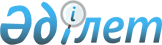 Об утверждении Положения государственного учреждения "Управление энергетики и жилищно-коммунального хозяйства Кызылординской области"
					
			Утративший силу
			
			
		
					Постановление акимата Кызылординской области от 10 апреля 2015 года № 914. Зарегистрировано Департаментом юстиции Кызылординской области 15 апреля 2015 года № 4957. Утратило силу постановлением акимата Кызылординской области от 19 мая 2016 года № 461      Сноска. Утратило силу постановлением акимата Кызылординской области от 19.05.2016 № 461 (вводится в действие со дня подписания).

      В соответствии с Законом Республики Казахстан от 23 января 2001 года "О местном государственном управлении и самоуправлении в Республике Казахстан" и Указом Президента Республики Казахстан от 29 октября 2012 года № 410 "Об утверждении Типового положения государственного органа Республики Казахстан" акимат Кызылординской области ПОСТАНОВЛЯЕТ:

      1. Утвердить прилагаемое Положение государственного учреждения "Управление энергетики и жилищно-коммунального хозяйства Кызылординской области".

      2. Государственному учреждению "Управление энергетики и жилищно-коммунального хозяйства Кызылординской области" принять меры, вытекающие из настоящего постановления.

      3. Контроль за исполнением настоящего постановления возложить на заместителя акима Кызылординской области Алибаева Н.Н.

      4. Настоящее постановление вводится в действие со дня первого официального опубликования.

 Положение государственного учреждения "Управление энергетики и жилищно-коммунального хозяйства Кызылординской области" 1. Общие положения      1. Государственное учреждение "Управление энергетики и жилищно-коммунального хозяйства Кызылординской области" (далее - Управление) является государственным органом Республики Казахстан, уполномоченным акиматом Кызылординской области на осуществление функций руководства в области газо-тепло-электроэнергетических ресурсов, жилищно-коммунального хозяйства и питьевого водоснабжения Кызылординской области.

      2. Учредителем Управления является акимат Кызылординской области. Права субъекта права коммунальной собственности в отношении Управления осуществляет государственное учреждение "Управление финансов Кызылординской области".

      3. Управление осуществляет свою деятельность в соответствии с Конституцией и законами Республики Казахстан, актами Президента и Правительства Республики Казахстан, иными нормативными правовыми актами, а также настоящим Положением.

      4. Управление является юридическим лицом в организационно-правовой форме государственного учреждения, имеет печати и штампы со своим наименованием на государственном языке, бланки установленного образца, в соответствии с законодательством Республики Казахстан счета в органах казначейства.

      5. Управление вступает в гражданско-правовые отношения от собственного имени.

      6. Управление имеет право выступать стороной гражданско-правовых отношений от имени государства, если оно уполномочено на это в соответствии с законодательством.

      7. Управление по вопросам своей компетенции в установленном законодательством порядке принимает решения, оформляемые приказами руководителя Управления и другими актами, предусмотренными законодательством Республики Казахстан.

      8. Структура и лимит штатной численности Управления утверждаются в соответствии с действующим законодательством.

      9. Место нахождения юридического лица: Республика Казахстан, Кызылординская область, 120003, город Кызылорда, улица Бейбарыс султан, строение 1.

      10. Полное наименование государственного органа - государственное учреждение "Управление энергетики и жилищно-коммунального хозяйства Кызылординской области".

      11. Настоящее Положение является учредительным документом Управления.

      12. Финансирование деятельности Управления осуществляется за счет средств областного бюджета.

      13. Управлению запрещается вступать в договорные отношения с субъектами предпринимательства на предмет выполнения обязанностей, являющихся функциями Управления.

      Если Управлению законодательными актами предоставлено право осуществлять приносящую доходы деятельность, то доходы, полученные от такой деятельности, направляются в доход государственного бюджета.

 2. Миссия, основные задачи, функции, права и обязанности Управления      14. Миссия Управления: содействовать обеспечению энергетической безопасности в целях обеспечения растущих потребностей экономики в энергоресурсах через развитие энергетического сектора экономики области, энергосбережения и повышения энергоэффективности, реализация государственных программ в области энергоснабжения и коммунального хозяйства для улучшения условий жизни общества.

      15. Задачи:

      1) осуществление государственной политики в области газо-тепло -электроэнергетических ресурсов, жилищно-коммунального хозяйства и питьевого водоснабжения Кызылординской области; 

      2) совершенствование отношений в сфере жилищно-коммунальных услуг для обеспечения условий проживания и качества предоставляемых жилищно-коммунальных услуг.

      16. Функции:

      1) осуществляет государственный контроль в области жилищного фонда; 

      2) организует работу жилищной инспекции по контролю деятельности органов управления объекта кондоминиума по сохранению и надлежащей эксплуатации жилищного фонда;

      3) представляет на утверждение областному маслихату территориальные правила сохранения и содержания жилищного фонда;

      4) реализует государственную политику в области модернизации жилищно-коммунального хозяйства;

      5) осуществляет контроль и мониторинг по исполнению программ в области модернизации жилищно-коммунального хозяйства;

      6) обеспечивает включение мероприятий по энергосбережению и повышению энергоэффективности в программу развития соответствующей территории;

      7) реализует в пределах своей компетенции государственную политику в области энергосбережения и повышения энергоэффективности;

      8) осуществляет в пределах своей компетенции мониторинг за соблюдением нормативов энергопотребления государственными учреждениями;

      9) участвует в реализации генеральной схемы газификации Республики Казахстан;

      10) утверждает нормы потребления товарного и сжиженного нефтяного газа;

      11) представляет в уполномоченный орган прогноз потребления сжиженного нефтяного газа;

      12) представляет в уполномоченный орган сведения о реализации и потреблении сжиженного нефтяного газа на территории области;

      13) осуществляет контроль за соблюдением требований безопасной эксплуатации газопотребляющих систем и газового оборудования бытовых и коммунально-бытовых потребителей;

      14) осуществляет контроль за соблюдением требований безопасной эксплуатации бытовых баллонов и объектов систем газоснабжения;

      15) осуществляет контроль за паровыми и водогрейнными котлами, работающие под давлением более 0,07 мегаПаскаля и (или) при температуре нагрева воды более 115 градусов Цельсия (организации теплоснабжения), сосудами, работающие под давлением более 0,07 мегаПаскаля, грузоподъемными механизмами, эскалаторами, канатные дорогами, фуникулерами, лифтами объектов жилищно-коммунального хозяйства;

      16) обеспечивает осуществление программ в области питьевого водоснабжения;

      17) реализует государственную политику в области питьевого водоснабжения;

      18) осуществляет контроль и мониторинг в области питьевого водоснабжения;

      19) реализует мероприятия по субсидированию стоимости услуг по подаче питьевой воды из особо важных групповых и локальных систем водоснабжения, являющихся безальтернативными источниками питьевого водоснабжения по перечню, утвержденному Правительством Республики Казахстан;

      20) организует строительство и эксплуатацию тепловых и электрических сетей, находящихся в коммунальной собственности и других объектов инженерной инфраструктуры области;

      21) подготавливает и реализует бюджетные программы по газо-тепло -электроэнергетическим ресурсам, жилищно-коммунальному хозяйству и питьевому водоснабжению области и иные бюджетные программы в соответствии с законодательством;

      22) организует работы по вводу в эксплуатацию завершенных строительством объектов газо-тепло-электроэнергетических ресурсов, жилищно-коммунального хозяйства, питьевого водоснабжения области и иных объектов;

      23) принимает меры по устранению причин и условий, способствующих совершению правонарушений;

      24) обеспечивает организацию правового воспитания граждан;

      25) осуществляет внутренний контроль по направлениям деятельности государственного органа с целью повышения качества и производительности его работы;

      26) осуществляет контроль за эксплуатацией и техническим состоянием теплоиспользующих установок потребителей;

      27) осуществляет контроль за подготовкой и осуществлением ремонтно-восстановительных работ по тепловым сетям и их функционированию в осенне-зимний период;

      28) проводит расследования технологических нарушений на тепловых сетях (магистральных, внутриквартальных);

      29) согласовывает плановый ремонт тепловых сетей (магистральных, внутриквартальных);

      30) выдает паспорта готовности отопительных котельных всех мощностей и тепловых сетей (магистральных, внутриквартальных) к работе в осенне-зимних условиях;

      31) исключен постановлением акимата Кызылординской области от 07.04.2016 № 430 (вводится в действие по истечении десяти календарных дней после дня первого официального опубликования);

      32) исключен постановлением акимата Кызылординской области от 07.04.2016 № 430 (вводится в действие по истечении десяти календарных дней после дня первого официального опубликования);

      33) осуществляет в интересах местного государственного управления иные полномочия, возлагаемые на местные исполнительные органы законодательством Республики Казахстан;

      17. Права и обязанности:

      1) Управление для реализации возложенных на него задач и осуществления своих функций имеет право в установленном законодательством порядке:

      запрашивать и получать от государственных органов, организаций, их должностных лиц необходимую информацию и материалы;

      рассматривать обращения, направленные в Управление физическими и юридическими лицами, контролировать их исполнение, в случаях и порядке, установленном законодательством Республики Казахстан, предоставляеть на них ответы;

      организовывать прием физических лиц и представителей юридических лиц

      проводить совещания, семинары, конференции по вопросам, входящим в его компентенцию; 

      осуществлять иные права, предусмотренные действующим законодательством.

      2) Управление обязано:

      принимать законные и обоснованные решения;

      обеспечивать контроль за исполнением принятых решений;

      реализовывать иные обязанности, предусмотренные действующим законодательством.

 3. Организация деятельности Управления      18. Руководство Управления осуществляется первым руководителем, который несет персональную ответственность за выполнение возложенных на Управление задач и осуществление им своих функций.

      19. Первый руководитель Управления назначается на должность и освобождается от должности акимом области.

      20. Первый руководитель Управления имеет заместителей, которые назначаются на должность и освобождаются от должности в соответствии с законодательством Республики Казахстан.

      21. Полномочия первого руководителя Управления:

      1) в процессе реализации своих полномочий отчитывается акиму области и курирующему заместителю акима области;

      2) представляет Управление в государственных органах и иных организациях в пределах своей компетенции;

      3) в соответствии с законодательством назначает на должность и освобождает от должности работников Управления, вопросы трудовых отношений которых отнесены к его компетенции;

      4) обеспечивает разработку стратегических и программных документов;

      5) в установленном законодательством порядке налагает дисциплинарные взыскания и применяет меры поощрения к сотрудникам Управления, вопросы трудовых отношений которых отнесены к его компетенции;

      6) подписывает приказы;

      7) действует без доверенности от имени Управления;

      8) заключает договора;

      9) выдает доверенности;

      10) несет персональную ответственность за организацию работы по противодействию коррупции;

      11) организует, координирует и контролирует работу Управления;

      12) исполняет поручения и акты акима и акимата области;

      13) утверждает положения о структурных подразделениях Управления;

      14) организует разработку проектов нормативных правовых актов в пределах компетенции; 

      15) обеспечивает соблюдение норм служебной этики; 

      16) реализует политику гендерного равенства;

      17) утверждает график личного приема физических лиц и представителей юридических лиц; 

      18) осуществляет иные полномочия, предусмотренные законодательством Республики Казахстан.

      Исполнение полномочий первого руководителя Управления в период его отсутствия осуществляется лицом, его замещающим в соответствии с действующим законодательством.

      22. Первый руководитель определяет полномочия своих заместителей в соответствии с действующим законодательством.

      23. Режим работы Управления:

      1) Управление работает с понедельника по пятницу 5 (пять) дней в неделю;

      2) время работы Управления с 09.00 часов до 19.00 часов местного времени. Перерыв: с 13.00 часов до 15.00 часов;

      3) в субботу и в воскресенье, а также в установленные законодательством Республики Казахстан праздничные дни, Управление не работает.

      24. Взаимоотношения между Управлением и акиматом области, администрацией Управления и его трудовым коллективом регулируются в соответствии с действующим законодательством Республики Казахстан.

 4. Имущество Управления      25. Управление может иметь на праве оперативного управления обособленное имущество в случаях, предусмотренных законодательством.

      Имущество Управления формируется за счет имущества, переданного ему собственником, а также имущества (включая денежные доходы), приобретенного в результате собственной деятельности и иных источников, не запрещенных законодательством Республики Казахстан.

      26. Имущество, закрепленное за Управлением, относится к областному коммунальному имуществу.

      27. Управление не вправе самостоятельно отчуждать или иным способом распоряжаться закрепленным за ним имуществом и имуществом, приобретенным за счет средств, выданных ему по плану финансирования, если иное не установлено законодательством.

 5. Реорганизация и упразднение Управления      28. Реорганизация и упразднение Управления осуществляются в соответствии с законодательством Республики Казахстан.

      Использование имущества в случае ликвидации Управления осуществляется в соответствии с законодательством Республики Казахстан.


					© 2012. РГП на ПХВ «Институт законодательства и правовой информации Республики Казахстан» Министерства юстиции Республики Казахстан
				
      Аким Кызылординской области

К. Кушербаев
Утверждено
постановлением акимата
Кызылординской области
от "10" апреля 2015 года № 914